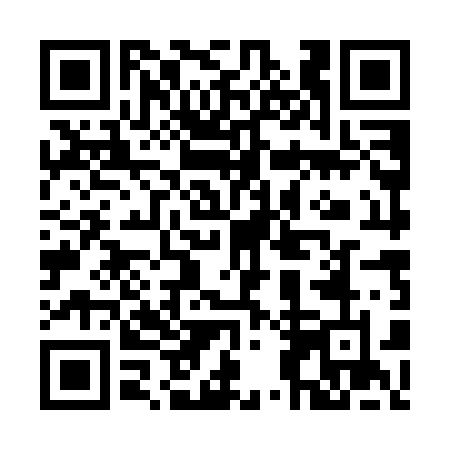 Ramadan times for Oberwaroldern, GermanyMon 11 Mar 2024 - Wed 10 Apr 2024High Latitude Method: Angle Based RulePrayer Calculation Method: Muslim World LeagueAsar Calculation Method: ShafiPrayer times provided by https://www.salahtimes.comDateDayFajrSuhurSunriseDhuhrAsrIftarMaghribIsha11Mon4:554:556:4612:343:406:236:238:0712Tue4:534:536:4412:343:416:246:248:0913Wed4:504:506:4212:333:426:266:268:1114Thu4:484:486:4012:333:436:286:288:1315Fri4:464:466:3712:333:456:296:298:1516Sat4:434:436:3512:333:466:316:318:1717Sun4:414:416:3312:323:476:336:338:1818Mon4:384:386:3112:323:486:356:358:2019Tue4:354:356:2812:323:496:366:368:2220Wed4:334:336:2612:313:506:386:388:2421Thu4:304:306:2412:313:516:406:408:2622Fri4:284:286:2112:313:526:416:418:2823Sat4:254:256:1912:313:536:436:438:3024Sun4:234:236:1712:303:546:456:458:3225Mon4:204:206:1512:303:556:466:468:3426Tue4:174:176:1212:303:566:486:488:3627Wed4:144:146:1012:293:576:506:508:3828Thu4:124:126:0812:293:586:516:518:4029Fri4:094:096:0612:293:586:536:538:4230Sat4:064:066:0312:283:596:556:558:4431Sun5:045:047:011:285:007:567:569:471Mon5:015:016:591:285:017:587:589:492Tue4:584:586:571:285:028:008:009:513Wed4:554:556:541:275:038:018:019:534Thu4:524:526:521:275:048:038:039:555Fri4:494:496:501:275:058:058:059:586Sat4:474:476:481:265:058:068:0610:007Sun4:444:446:451:265:068:088:0810:028Mon4:414:416:431:265:078:098:0910:049Tue4:384:386:411:265:088:118:1110:0710Wed4:354:356:391:255:098:138:1310:09